МУНИЦИПАЛЬНОЕ АВТОНОМНОЕ ОБЩЕОБРАЗОВАТЕЛЬНОЕ УЧРЕЖДЕНИЕ «ОСНОВНАЯ ОБЩЕОБРАЗОВАТЕЛЬНАЯ ШКОЛА № 14» Г.СЫСЕРТЬ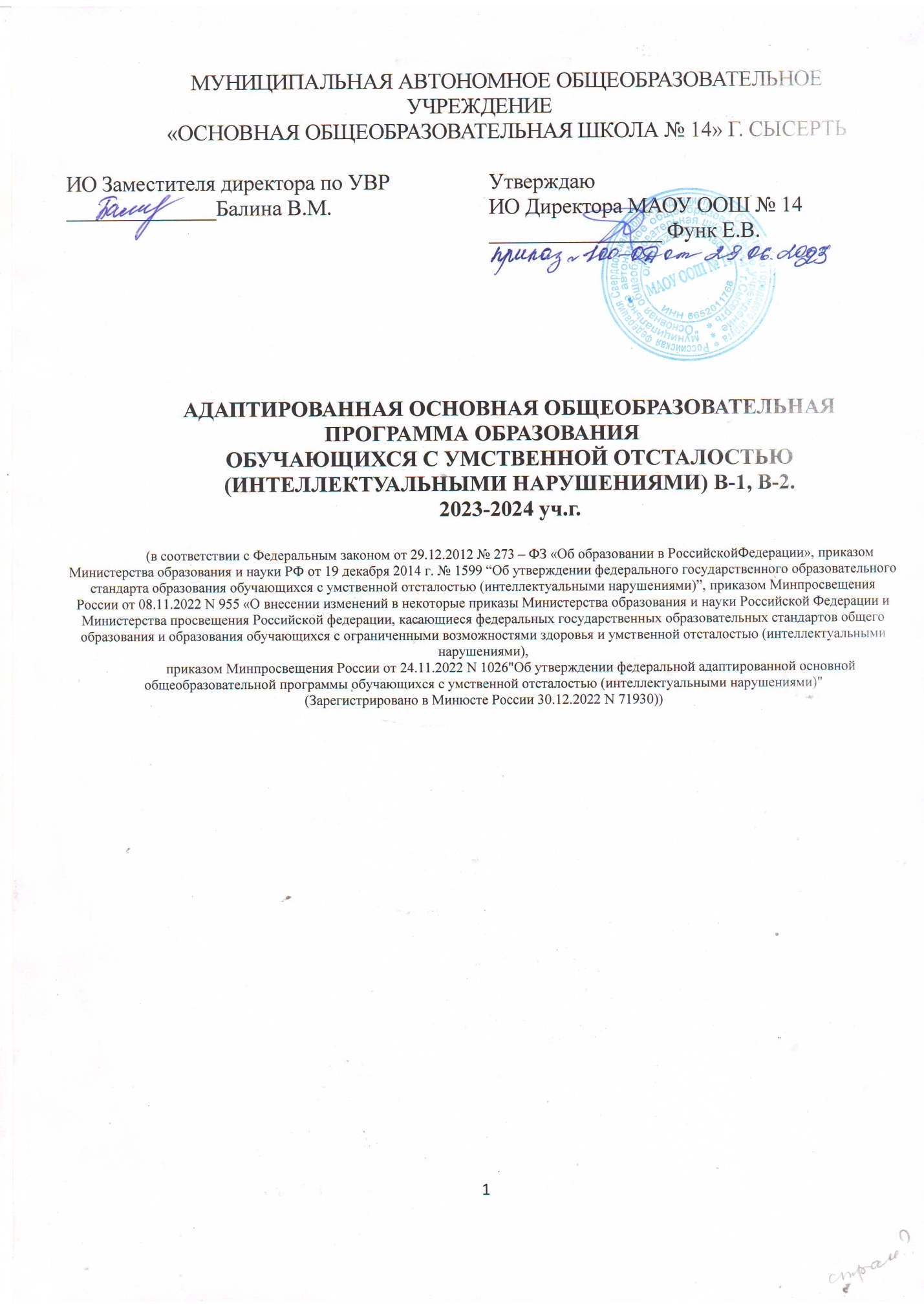 Адаптированная рабочая программа коррекционного  курса «Ритмика» 5-9 классы2023-2024 уч.г.Учитель: Лямин А.А.г. Сысерть2023 гПояснительная запискаПрограмма коррекционного курса  «Ритмика» разработана на основе ФАООП УО (вариант 1 для обучающихся с легкой умственной отсталостью), утвержденной приказом Министерства просвещения России от 24.11.2022 года № 1026, соответствует Федеральному государственному образовательному стандарту образования обучающихся с умственной отсталостью (интеллектуальными нарушениями).Программа составлена с учетом особенностей познавательной деятельности обучающихся с умственной отсталостью, характеристики детей обучающихся в данных классах.  Целью занятий по ритмике является развитие двигательной активности обучающегося в процессе восприятия музыки.На занятиях ритмикой осуществляется коррекция недостатков двигательной, эмоционально-волевой, познавательной сфер, которая достигается средствами музыкально-ритмической деятельности. Занятия способствуют развитию общей и речевой моторики, ориентировке в пространстве, укреплению здоровья, формированию навыков здорового образа жизни у обучающихся с умственной отсталостью (интеллектуальными нарушениями).Достижение поставленной цели обеспечивается решением следующих задач:развивать умение слушать музыку, выполнять под музыку различные движения, в том числе и танцевальные, с речевым сопровождением и пением;развивать координацию движений, чувства ритма, темпа, корригировать общую и речевую моторику, пространственную ориентировку;прививать навыки участия в коллективной творческой деятельности;овладевать музыкально-ритмической деятельностью, в разных ее видах (ритмическая шагистика, ритмическая гимнастика, танец, пластика);усваивать основы специальных знаний из области сценического движения (пластический тренинг, музыкально - ритмические рисунки, импровизации);овладевать различными формами движения: выполнение с музыкальным сопровождением ходьбы, бега, гимнастических и танцевальных упражнений;формировать и совершенствовать двигательные навыки, обеспечивающие развитие мышечного чувства, пространственных ориентировок и координации, четкости и точности движений;корректировать имеющихся отклонений в физическом развитии: нормализация мышечного тонуса, снятие неестественного напряжения мышц;формировать правильную осанку;развивать мышечную память, творческое воображение, мышление;развивать эстетический вкус, эмоциональное и физическое благополучие.В программе обозначены два уровня умений: минимальный и достаточный.Коррекционный курс «Ритмика» изучается с 5 по 9 класс по 1 часу в неделю. Распределение по годам 5-9 класс по 34 часа в год. Итого 170 часов.Для реализации Рабочей программы используется учебно-методический комплекс, включающий:М. А. Михайлова, Н.В. Воронина. Танцы, игры, упражнения для красивого движения. - М., 2001.Власенко О. П. Музыкально-эстетическое воспитание школьников в коррекционных классах. - Волгоград: Учитель, 2007.-111с.М. А. Касицина, И. Г. Бородина Коррекционная ритмика. Комплекс практических материалов и технология работы с детьми с нарушением интеллекта. – М.: Изд-во «Гном» и Д, 2007.Коррекционная ритмика – под ред. М. А. Касицына, И. Г. Бородина – Москва, 2007г.Музыкальная ритмика – под ред. Т. А. Затямина, Л. В. СтрепетоваМ.: «Глобус», 2009г.Т. А. Затямина, Л. В. Стрепетова  Музыкальная ритмика: учебно-методическое пособие. - М.: Издательство «Глобус», 2009Методы ведения учебных занятий курса могут быть следующими:Словесные: рассказ, объяснение, пояснения, указание, разъяснения, оценка.Практические: показ учителя, совместное выполнение данного движения, индивидуальная работа учащихся, коллективная работа всем классом.Интегрированные: сочетание восприятия с музыкой и художественным словом; использование аудио-, кино-, фотоматериалов.Заучивание считалок, попевок, песен, проговаривание отдельных слов и предложений.Игровые ситуации, имитационные движения, упражнения.Личностные и предметные результаты освоения коррекционного курсаПланируемые личностные результаты освоения коррекционного курса «Ритмика»осознание себя как гражданина России; формирование чувства гордости за свою Родину посредством народных музыкальных произведений;воспитание уважительного отношения к иному мнению, истории и культуре других  народов;сформированность адекватных представлений о собственных возможностях, о насущно необходимом жизнеобеспечении;овладение социально-бытовыми навыками, используемыми в повседневной жизни;владение навыками коммуникации и принятыми нормами социального взаимодействия;сформированность навыков сотрудничества с взрослыми и сверстниками в разных социальных ситуациях;воспитание эстетических потребностей, ценностей и чувств;развитие эстетических чувств, проявление доброжелательности, эмоционально – нравственной отзывчивости и взаимопомощи, проявление сопереживания к чувствам других людей;сформированность установки на безопасный, здоровый образ жизни, наличие мотивации к творческому труду, работе на результат, бережному отношению к материальным и духовным ценностям;формировать положительные качества и умение управлять своими эмоциями;формировать трудолюбие, упорство в достижении цели, дисциплинированность;оценивать жизненные ситуации с точки зрения общечеловеческих норм (плохо и хорошо);развитие чувства коллективизма, потребности и готовности к эстетической творческой деятельности; эстетического вкуса, высоких нравственных качеств средствами ритмики;реализация творческого потенциала в процессе выполнения ритмических движений под музыку; формирование позитивной самооценки своих музыкально - творческих возможностей.Планируемые предметные результаты освоения коррекционного курса «Ритмика» на конец  обучения в 5 классе:Планируемые предметные результаты освоения коррекционного курса «Ритмика» на конец  обучения в 6 классе:Планируемые предметные результаты освоения коррекционного курса «Ритмика» на конец  обучения в 7 классе:Планируемые предметные результаты освоения коррекционного курса «Ритмика» на конец  обучения в 8 классе:Планируемые предметные результаты освоения коррекционного курса «Ритмика» на конец  обучения в 9 классе:Содержание коррекционного курсаПрограмма по курсу коррекционно-развивающей области «Ритмика» позволяет учитывать особые образовательные потребности детей посредством индивидуализации и дифференциации образовательного процесса.Основные направления работы по ритмике:упражнения на ориентировку в пространстве;ритмико-гимнастические упражнения (общеразвивающие упражнения, упражнения на координацию движений, упражнение на расслабление мышц,  упражнения с детскими музыкальными инструментами);игры под музыку; танцевальные упражнения.Упражнения на ориентировку в пространстве. Правильное исходное положение. Ходьба и бег (с высоким подниманием колен, с отбрасыванием прямой ноги вперед и оттягиванием носка). Перестроение в круг из шеренги, цепочки. Ориентировка в направлении движений (вперед, назад, направо, налево, в круг, из круга). Выполнение простых движений с предметами во время ходьбы.Ритмико – гимнастические упражнения. Общеразвивающие упражнения. Наклоны, выпрямление и повороты головы, круговые движения плечами («паровозики»). Движения рук в разных направлениях без предметов и с предметами (флажки, погремушки, ленты). Наклоны и повороты туловища вправо, влево (класть и поднимать предметы перед собой и сбоку). Приседания с опорой и без опоры, с предметами (обруч, палка, флажки, мяч). Сгибание и разгибание ноги в подъеме, отведение стопы наружу и приведение ее внутрь, круговые движения стопой, выставление ноги на носок вперед и в стороны, вставание на полу пальцы. Упражнения на выработку осанки. Упражнения на координацию движений. Перекрестное поднимание и опускание рук (правая рука вверху, левая внизу). Одновременные движения правой руки вверх, левой — в сторону; правой руки — вперед, левой — вверх. Выставление левой ноги вперед, правой руки — перед собой; правой ноги — в сторону, левой руки — в сторону и т. д. Изучение позиций рук: смена позиций рук отдельно каждой и обеими одновременно; провожать движение руки головой, взглядом. Отстукивание, прохлопывание, протопывание простых ритмических рисунков. Упражнение на расслабление мышц. Подняв руки в стороны и слегка наклонившись вперед, по сигналу учителя или акценту в музыке уронить руки вниз; быстрым, непрерывным движением предплечья свободно потрясти кистями (имитация отряхивания воды с пальцев); подняв плечи как можно выше, дать им свободно опуститься в нормальное положение. Свободное круговое движение рук. Перенесение тяжести тела с пяток на носки и обратно, с одной ноги на другую (маятник). Упражнения с музыкальными инструментами. Движения кистей рук в разных направлениях. Поочередное и одновременное сжимание в кулак и разжимание пальцев рук с изменением темпа музыки. Противопоставление первого пальца остальным на каждый акцент в музыке. Отведение и приведение пальцев одной руки и обеих. Выделение пальцев рук. Отстукивание простых ритмических рисунков на инструментах под счет учителя с проговариванием стихов, попевок и без них.Игры под музыку. Упражнения на самостоятельную передачу в движении ритмического рисунка, акцента, темповых и динамических изменений в музыке. Самостоятельная смена движения в соответствии со сменой частей, музыкальных фраз, малоконтрастных частей музыки. Упражнения на формирование умения начинать движения после вступления мелодии. Разучивание и придумывание новых вариантов игр, элементов танцевальных движений, их комбинирование. Составление несложных танцевальных композиций. Игры с пением, речевым сопровождением. Инсценировка музыкальных сказок, песен.Танцевальные упражнения. Знакомство с танцевальными движениями. Бодрый, спокойный, топающий шаг. Бег легкий, на полупальцах. Подпрыгивание на двух ногах. Прямой галоп. Маховые движения рук. Элементы русской пляски: простой хороводный шаг, шаг на всей ступне, подбоченившись двумя руками (для девочек — движение с платочком); притопы одной ногой и поочередно, выставление ноги с носка на пятку. Движения парами: бег, ходьба, кружение на месте. Хороводы в кругу, пляски с притопами, кружением, хлопками.Календарно тематическое планирование, 5 классКалендарно тематическое планирование, 6 классКалендарно тематическое планирование, 7 классКалендарно тематическое планирование, 8 классКалендарно тематическое планирование, 9 классМатериально-техническое обеспечение образовательной деятельностиТехнические средства:персональный компьютер (ноутбук) магнитофон;музыкально-дидактические пособия (аудио и видеозаписи, звучащие игрушки, музыкально-дидактические игры)Учебно-практическое оборудование:раздаточный дидактический материал компьютерные презентации; видеофрагменты;обучающие фильмы;резиновые мячи для развития координации; гимнастические палки;скакалки;атрибуты для танцев;музыкальные инструменты (бубны, ложки, маракасы, ксилофон и другие)Минимальный уровень:Достаточный уровень:иметь представления о ритмике как средстве укрепления здоровья, физического развития и физической подготовки человека;знать основных правил поведения на уроках ритмики и осознанное их применение;уметь правильно и быстро находить нужный темп ходьбы, бега в соответствии с характером и построением музыкального отрывка;различать двухчастную и трехчастную форму в музыке;отмечать в движении ритмический рисунок, акцент, слышать и самостоятельно менять движение в соответствии со сменой частей музыкальных фраз; четко, организованно перестраиваться, быстро реагировать на приказ музыки, даже во время веселой, задорной пляски;различать основные характерные движения некоторых народных танцев.знать основные позиции ног и рук, использовать их при выполнении упражнений;уметь самостоятельно ориентироваться в пространстве, перестраиваться по требованию учителя в шеренгу, колонну, круг;знать основные элементы танцев, разученных в течение периода обучения, танцевальные движения, а также использовать их при самостоятельном составлении небольших танцевальных композиций;уметь самостоятельно составлять ритмические рисунки и исполнять их на музыкальных инструментах. развитие чувства ритма, умения характеризовать музыкальное произведение; повторять любой ритм, заданный учителем.Минимальный уровень:Достаточный уровень:уметь принимать правильное исходное положение в соответствии с содержанием и особенностями музыки и движения;организованно строиться (быстро, точно);сохранять правильную дистанцию в колонне парами;самостоятельно определять нужное направление	движения по словесной инструкции учителя, по звуковым и музыкальным сигналам;соблюдать темп движений, обращая внимание	на	музыку, выполнять общеразвивающие упражнения в определенном ритме и темпе;легко, естественно и непринужденно выполнять все игровые и плясовые движения;ощущать смену частей музыкального произведения в двухчастной форме с контрастными построениями.уметь рассчитываться на первый, второй;соблюдать правильную дистанцию в колонне по три;самостоятельно выполнять требуемые перемены направления и темпа движений, руководствуясь музыкой;ощущать смену частей музыкального произведения в двухчастной форме с малоконтрастными построениями;передавать	в игровых и плясовых движениях различные нюансы музыки: напевность, грациозность, энергичность, нежность, игривость и т.д.;самостоятельно передавать хлопками более сложный ритмический	рисунок мелодии;повторять любой ритм, заданный учителем;задавать самим ритм одноклассникам и проверять правильность его исполнения (хлопками или притопами).Минимальный уровень:Достаточный уровень:уметь рассчитываться на первый, второй, третий;соблюдать правильную дистанцию в колонне по три и в концентрических кругах;самостоятельно выполнять требуемые перемены направления и темпа движений, руководствуясь музыкой;передавать	в игровых и плясовых движениях различные нюансы музыки: напевность, грациозность, энергичность, нежность, игривость и т.д.;передавать хлопками ритмический рисунок мелодии;уметь определять музыкальные жанры: танец, марш, песня.повторять любой ритм, заданный учителем;задавать самим ритм одноклассникам и проверять правильность его исполнения (хлопками или притопами).самостоятельно уметь правильно и быстро находить нужный темп ходьбы, бега в соответствии с характером и построением музыкального отрывка;четко различать двухчастную и трехчастную форму в музыке;отмечать в движении ритмический рисунок, акцент, слышать и самостоятельно менять движение в соответствии со сменой частей музыкальных фраз; четко, организованно самостоятельно перестраиваться, быстро реагировать на приказ музыки, даже во время веселой, задорной пляски;владение комплексами упражнений для формирования правильной осанки и развития мышц туловища; различать основные характерные движения некоторых народных танцев.передавать хлопками ритмический рисунок мелодии.Минимальный уровень:Достаточный уровень:уметь правильно и быстро находить нужный темп ходьбы, бега в соответствии с характером и построением музыкального отрывка;различать двухчастную и трехчастную форму в музыке;отмечать в движении ритмический рисунок, акцент, слышать и самостоятельно менять движение в соответствии со сменой частей музыкальных фраз; четко, организованно перестраиваться, быстро реагировать на приказ музыки, даже во время веселой, задорной пляски;различать основные характерные движения некоторых народных танцев;выполнять ритмические комбинации движений на уровне возможностей обучающихся; понимать простейшие музыкальные понятия (быстрый, медленный темп, громкая, тихая музыка).знать основные позиции ног и рук, использовать их при выполнении упражнений;уметь самостоятельно ориентироваться в пространстве, перестраиваться по требованию учителя в шеренгу, колонну, круг;знать основные элементы танцев, разученных в течение периода обучения, танцевальные движения, а также использовать их при самостоятельном составлении небольших танцевальных композиций;знать правил и техники выполнения двигательных действий, применение усвоенных правил при выполнении двигательных действий под руководством учителя; самостоятельно выполнять требуемые перемены направления и темпа движений, руководствуясь музыкой;уметь самостоятельно составлять ритмические рисунки и исполнять их на музыкальных инструментах.Минимальный уровень:Достаточный уровень:уметь правильно и быстро находить нужный темп ходьбы, бега в соответствии с характером и построением музыкального отрывка;различать двухчастную и трехчастную форму в музыке;знать основные строевые команды; делать подсчёт при выполнении общеразвивающих упражнений;отмечать в движении ритмический рисунок, акцент, слышать и самостоятельно менять движение в соответствии со сменой частей музыкальных фраз; четко, организованно перестраиваться, быстро реагировать на приказ музыки, даже во время веселой, задорной пляски;различать основные характерные движения некоторых народных танцев; выполнять несложные упражнения по словесной инструкции при выполнении строевых команд.выполнение ритмических комбинаций на максимально высоком уровне;подача и выполнение строевых команд, ведение подсчёта при выполнении общеразвивающих упражнений;знать основные позиции ног и рук, использовать их при выполнении упражнений;уметь самостоятельно ориентироваться в пространстве, перестраиваться по требованию учителя в шеренгу, колонну, круг;знать основные элементы танцев, разученных в течение периода обучения, танцевальные движения, а также использовать их при самостоятельном составлении небольших танцевальных композиций;соблюдать правильную дистанцию в колонне по три и в концентрических кругах;задавать самим ритм одноклассникам и проверять правильность его исполнения;ощущать смену  частей музыкального произведения в двухчастной форме с малоконтрастными построениями; передавать в игровых и плясовых движениях различные нюансы музыки: напевность, грациозность, энергичность, нежность, игривость и т. д.Тема (тематические блоки/модули)Основное содержаниеОсновные виды деятельностиОсновные виды деятельностиТема (тематические блоки/модули)Основное содержаниеПредлагаются всем обучающимсяПредлагаются дифференцированно по микрогруппамУпражнения на ориентировку в пространствеПравильное исходное положение. Ходьба и бег (с высоким подниманием колен, с отбрасыванием прямой ноги вперед и оттягиванием носка). Перестроение в круг из шеренги, цепочки. Ориентировка в направлении движений (вперед, назад, направо, налево, в круг, из круга). Выполнение простых движений с предметами во время ходьбы.Самостоятельно занимают правильное исходное положение. Выполняют ходьбу и бег: с высоким подниманием колен. Выполняют перестроение в круг из шеренги, цепочки. Ориентируются в направлении движений вперед, назад, в круг, из круга. Двигаются по залу в разных направлениях, не мешая друг другу. Выполняют простые шаги, шаги на носках. Сочетают движения с хлопками.Выполняют по показу учителя упражнения для формирования пространственных представлений.Маршируют по кругу с остановкой по музыке. Выполняют шаги с ударом, вперед,назад, в круг, из круга.Выполняют одноименные и разноименные движения руками и ногами. Бегают по кругу, ногу отбросив назад.Изменяют направление и формы ходьбы.Поднимают руки вверх, вытягивают весь корпус - выполняют стойку на полу- пальцах, быстрым движением садятся на корточки.Ритмико – гимнастические упражненияОбщеразвивающие упражнения. Наклоны, выпрямление и повороты головы, круговые движения плечами («паровозики»). Движения рук в разных направлениях без предметов и с предметами (флажки, погремушки, ленты). Наклоны и повороты туловища вправо, влево (класть и поднимать предметы перед собой и сбоку). Приседания с опорой и без опоры, с предметами (обруч, палка, флажки, мяч). Сгибание и разгибание ноги в подъеме, отведение стопы наружу и приведение ее внутрь, круговые движения стопой, выставление ноги на носок вперед и в стороны, вставание на полу пальцы. Упражнения на выработку осанки.Выполняют по показу учителя упражнения для развития переключаемости движений.Выполняют во время ходьбы и бега несложных задания с предметами: обегают их, собирают, передают, перекладывают с места на место.Выполняют по показу учителя построения и перестроения под музыку (на доступном уровне).Выполняют по показу учителя упражнения для развития тактильно-кинестетической способности рук. Выполняют по показу учителя построения и перестроения под музыку с соблюдением заданного ритма.Наклоняют, поворачивают голову. Выполняют ходьбу в различном темпе с различными исходными положениями.Выполняют наклоны, повороты, круговые движения головы, движения рук в разных направлениях, повороты туловища, выбрасывание рук вперед, в стороны, вверх из положения руки к плечам.Разводят руки в стороны, раскачивают ими перед собой. Бросают, подбрасывают, ловят, катают, передают, перекатывают мяч.Двигают руками в разных направлениях; наклоняют, поворачивают туловище вправо, влево.Выполнение несложных упражнений по словесной инструкции при выполнении строевых команд.Выполняют по сигналу учителя построения и перестроения под музыку с соблюдением заданного ритма.Выполняют основные движения, общеразвивающие упражнения с предметами и без них под музыку. Соблюдают темп движений, обращая внимание на музыку. Воспроизводят (и обучают слабых учеников) упражнения на выработку осанки. Выполняют повороты туловища с передачей предмета, опускание и поднимание предметов перед собой, сбоку без сгибания колен. Перестраиваются из колонны в одну и две шеренги самостоятельно.Выполняют двигательные упражнения по нарастающей и наоборот.Ведут подсчёт при выполнении общеразвивающих упражнений.Ритмико – гимнастические упражненияУпражнения на координацию движений. Перекрестное поднимание и опускание рук (правая рука вверху, левая внизу). Одновременные движения правой руки вверх, левой — в сторону; правой руки — вперед, левой — вверх. Выставление левой ноги вперед, правой руки — перед собой; правой ноги — в сторону, левой руки — в сторону и т. д. Изучение позиций рук: смена позиций рук отдельно каждой и обеими одновременно; провожать движение руки головой, взглядом. Отстукивание, прохлопывание, протопывание простых ритмических рисунков. Двигаются в соответствии с разнообразным характером музыки, различают в движенияхначало и окончание музыкальных фраз, передают в движении ритмический рисунок. Выполняют упражнения на движение рук в разных направлениях без предметов и с предметами. Выполняют наклоны и повороты туловища вправо, влево (класть и поднимать предметы перед собой и сбоку).Выставляют правую и левую ноги поочередно вперёд, назад, в стороны, в исходное положение.Учатся различать начало и окончание движения одновременно с началом и окончанием музыкальной фразы. Учатся правильно маршировать, отрабатывает повороты на месте.Выполняют круговые движения: наклоны и повороты головы вперед, назад, в стороны, круговые движения, наклоны туловища, сгибая и не сгибая колени, наклоны и повороты туловища в сочетании с движениями рук вверх, в стороны, на затылок, на пояс. Выполняет повороты на месте и в движении.Соединяют пальцы в разных позициях. По команде выполняют повороты различного характера.Самостоятельно ускоряют и замедляют темп движений.Самостоятельно определяют нужное направление движения по словесной инструкции учителя, по звуковым и музыкальным сигналам.Ритмико – гимнастические упражненияУпражнение на расслабление мышц. Подняв руки в стороны и слегка наклонившись вперед, по сигналу учителя или акценту в музыке уронить руки вниз; быстрым, непрерывным движением предплечья свободно потрясти кистями (имитация отряхивания воды с пальцев); подняв плечи как можно выше, дать им свободно опуститься в нормальное положение. Свободное круговое движение рук. Перенесение тяжести тела с пяток на носки и обратно, с одной ноги на другую (маятник). Переносят тяжесть тела с ноги на ногу, из стороны в сторону. Выпрямляют руки в суставах и напрягает все мышцы от плеча до кончиков пальцев; не опуская рук, ослабляет напряжение.Выполняют пальчиковую гимнастику с помощью учителя.Учатся правильно дышать, выполняют гимнастические упражнения при помощи учителя.Выполняют поклон-приветствие, прохлопывают простые ритмические рисунки, учится различать мелодии по темпу и ритму.Выполняют пальчиковую гимнастику самостоятельно.Слушают изменения звучания музыки и передают их изменением движения. Учатся правильно дышать, выполняют гимнастические упражнения.Учатся расслаблять мышцы после нагрузки (стретчинг).Ритмико – гимнастические упражненияУпражнения с музыкальными инструментами. Движения кистей рук в разных направлениях. Поочередное и одновременное сжимание в кулак и разжимание пальцев рук с изменением темпа музыки. Противопоставление первого пальца остальным на каждый акцент в музыке. Отведение и приведение пальцев одной руки и обеих. Выделение пальцев рук. Отстукивание простых ритмических рисунков на инструментах под счет учителя с проговариванием стихов, попевок и без них.Выполняют движения в соответствии с разнообразным характером музыки и динамикой (громко, тихо).Знают названия новых элементов танца и танцевальных шагов.Различают и называют музыкальные инструменты. Выполняют мелкие движения пальцами рук. Отстукивают простые ритмические рисунки на барабане и ложках.Повторяют термины: громко - тихо, высоко - низко, характер музыки (бодрый, веселый, печальный, грустный), темп музыки (быстро, медленно, умеренно). Выполняют ритмические движения в соответствии с различным характером музыкальной динамики.Оперируют понятиями ансамбль, оркестр, отсроченное движение (канон).Выполнение ритмических комбинаций на максимально высоком уровне.Ритмично и чѐтко выполняют гимнастические упражнения с предметами и без них под музыку на ¾ и при чередовании размеров в произведении.Протопывают ритмический рисунок прозвучавшей мелодии.Закрепляют умение различать характер музыки (бодрый, веселый, печальный, грустный); темп музыки и движения (быстро, медленно, умеренно). Сочетают хлопки и притопы, с предметами (погремушками, бубном, барабаном).Игры под музыкуУпражнения на самостоятельную передачу в движении ритмического рисунка, акцента, темповых и динамических изменений в музыке. Самостоятельная смена движения в соответствии со сменой частей, музыкальных фраз, малоконтрастных частей музыки. Упражнения на формирование умения начинать движения после вступления мелодии. Разучивание и придумывание новых вариантов игр, элементов танцевальных движений, их комбинирование. Составление несложных танцевальных композиций. Игры с пением, речевым сопровождением. Инсценировка музыкальных сказок, песен.Отмечают в движении музыкальные фразы, несложный ритмический рисунок.Иметь понятия о трёх основных понятиях (жанрах) музыки: марш-песня-танец. Двигаются в соответствии с музыкальными образами.Исполняют движения в характере музыки - четко, сильно, медленно, плавно;Распознают характер танцевальной музыки.договариваться и приходить к общему решению в совместной репетиционной деятельности, в том числе в ситуации столкновения интересов. Передают притопами, хлопками и другими движениями резке акценты в музыке. Передает в движениях игровые образы (повадки зверей, птиц, движение транспорта, деятельность человека) на доступном уровне.Исполняют игры с пением и речевым сопровождением.Выполняют имитационные игры, движения.Играют с предметами под музыку.Отмечают в движении ритмический рисунок, акцент, слышат и самостоятельно меняют движение в соответствии со сменой частей музыкальных фраз. Умеют правильно пройти в такт музыке, сохраняя красивую осанку, легкий шаг с носка.Имеют понятия об основных танцевальных жанрах: полька, вальс, пляска, хоровод, диско.Формулируют собственное мнение и позицию в игре. Выразительно двигаются в соответствии с музыкальными образами.Выразительно и эмоционально передают в движениях игровые образы (повадки зверей, птиц, движение транспорта, деятельность человека).Знают темповые обозначения, слышат темпы применительно к движениям.Чувствуют характер музыки и передают его с концом музыкального произведения; умеют тактировать руками размеры 2/4, 3/4, 4/4.Танцевальные упражненияЗнакомство с танцевальными движениями. Бодрый, спокойный, топающий шаг. Бег легкий, на полупальцах. Подпрыгивание на двух ногах. Прямой галоп. Маховые движения рук. Элементы русской пляски: простой хороводный шаг, шаг на всей ступне, подбоченившись двумя руками (для девочек — движение с платочком); притопы одной ногой и поочередно, выставление ноги с носка на пятку. Движения парами: бег, ходьба, кружение на месте. Хороводы в кругу, пляски с притопами, кружением, хлопками.Изучают базовые движения аэробики; термины, определяющие характер музыки (5-6 терминов). Закрепляют названия простых танцевальных шагов и умение их выполнять. Исполняют основные упражнения на середине зала.Имеют представления о народных танцах. Различают основные характерные движения некоторых народных танцев.Выполняют элементы русской пляски: простой хороводный шаг, шаг на всей ступне, подбоченившись двумя руками (для девочек — движение с платочком) по показу и по словесной инструкции учителя. Исполняют притопы одной ногой и поочередно, выставляют ногу с носка на пятку.Учатся «исполнять» танцы: выход, настроение, подача. Приседают с опорой и без опоры, с предметами.Выполняют сильные поскоки, боковой галоп, приставные шаги с приседанием, полуприседание с выставлением ноги на пятку. Выстраиваются по команде (сигнальной карте) в круг, диагональ, колонну.Анализируют музыку разученных танцев. Применяют позиции ног и рук классического танца, народно - сценического танца. Отмечают в движении сильную долю такта.Исполняют движения пружинно, плавно, спокойно, с размахом, применяя известные элементы движений и танца. Исполняют основные движения русского танца: хороводный шаг, переменный ход (виды) — вращения на месте и в движении, дроби простые, синкопированные, ключ, веревочка, присядки простые, с хлопушкой, на полном приседе и с прыжком.Исполняют танцевальные движения: танцевальный шаг, переменный шаг, боковой шаг, галоп, подскоки, припадания, шаг с притопом, па польки, элементы русского танца (основные движения, ходы): ковырялочка, моталочка, молоточек, маятник.Четко, организованно перестраиваются, быстро реагируют на приказ музыки, даже во время веселой, задорной пляски.№ п/пТемаКол-во часовдата1Вводное занятие. Беседа о технике безопасности на уроке, при выполнении упражнений, разучивании танцев.12Основные танцевальные правила. Приветствие (поклон). Прохлопывание ритмического рисунка прозвучавшей мелодии. Понятие темпа и ритма. Понятие «музыкальная фраза», «длительность».13Музыкальные жанры: песня, танец, марш. Упражнения для развития активной гибкости.14Паузы в движении. Маршевая и танцевальная музыка.15Разучивание разминки. Знакомство с построением в линию, колонну, круг.16Упражнения на ориентировку в пространстве: перестроение из одной колонны в два ряда.17Ритмико-гимнастические упражнения (хлопки, выстукивание, притопы)18Понятие о правой, левой руке, правой левой стороне. Повороты и наклоны корпуса.19Фигуры в танце. Квадрат, круг, линия, змейка.110Танцевальные шаги (с носка, с подъёмом ноги, согнутой в колене.)111Танцевальные шаги (на месте и в продвижении, со сменой положения рук.)112Танцевальные шаги (шаг-пружинка, шаг с подскоком, приставной шаг)113Общеразвивающие упражнения. Ритмические композиции.114Поза исполнителя. Повороты на месте, в движении, наклоны115Позиции ног. Понятие о рабочей и опорной ноге.116Танцевальные игры для развития музыкальности и слуха.117Прямые позиции ног, рук. Основные правила.118Упражнения на координацию движений. Ходьба с координацией рук, ног.119Знакомство с групповым танцем. Основные правила.120Игры под музыку. Ритмическая комбинация: шаги на месте, с остановкой на каблук.121Ходьба с остановкой на пятках, на носках.122Ходьба с высоким подниманием колен и легкий бег.123Ходьба с ускорением и замедлением темпа.124Ходьба с движением рук. Бег на носках мелкими  шагами, с хлопками.125Повороты с продвижением. Повороты на месте.126Смена ритма и скорости движения. «Музыкальные змейки». Движения по линии танца.127Общеразвивающие упражнения с предметами (мяч)128Комплекс упражнений на формирование правильной осанки.129Диско-танец. Танец-импровизация.130Упражнения на ориентировку в пространстве: перестроение в круг из шеренги, цепочки.131Игры под музыку. Упражнения на самостоятельную передачу в движении ритмического рисунка132Танцевальные упражнения. Составление несложных танцевальных композиций.133Хороводы в кругу, пляски с притопами, кружением, хлопками.1Резервное время1Итого34№ п/пТемаКол-во часовдата1Вводное занятие. Беседа о технике безопасности на уроке. Исходное положение. Виды ходьбы12Движения с предметами во время ходьбы13Ориентировка в направлении вперед-назад, направо- налево14Направление движения в круг, из круга15Наклоны. Повороты.16Движения рук в разных направлениях17Приседание с опорой, без опоры. Приседание с предметами18Движение стопы19Одновременные движения рук110Одновременные движения рук и ног111Смена позиций рук одновременно и отдельно каждой рукой112Протопывание ритмических рисунков113Круговые движения рук114Перенос тяжести тела с одной ноги на другую115Перенос тяжести тела с пяток на носки и обратно116Упражнения для пальцев рук117Выделение сильной доли118Прохлопывание ритмических рисунков с проговариванием стихов119Игры с речевым сопровождением120Изменение формы и направления ходьбы и бега121Игры с пением122Бодрый шаг. Топающий шаг123Легкий бег. Прямой галоп124Выставление ноги с носка на пятку125Элементы русской народной пляски126Движения в парах127Простой хороводный шаг128Игры с пением и речевым сопровождением.129Разучивание и придумывание новых вариантов игр130Притопы одной ногой и поочередно131Переменные притопы.132Музыкальные игры.133Отработка танцевальных движений.1Резервное время1Итого34№ п/пТемаКол-во часовдата1Вводное занятие. Беседа о технике безопасности на уроке. Ходьба с чередованием (приседанием).12Построение в колонны по три. Перестроение из одного круга в два.13Перестроение из общего круга в кружочки по два, три человека и обратно в общий круг.14Выполнение движений с предметами, более сложных. Общеразвивающие упражнения.15Ритмико-гимнастические упражнения.  Общеразвивающие упражнения.16Наклоны, повороты и круговые движения головы.17Повороты туловища в сочетании с наклонами; повороты туловища вперёд, в стороны с движениями рук.18Неторопливое приседание с напряжённым разведением коленей в сторону, медленное возвращение в исходное положение.19Поднимание на носках и полуприседание.110Круговые движения ступни. Приседание с одновременным выставлением ноги вперёд, в сторону.111Упражнения на выработку осанки.112Упражнения на координацию движений.113Круговые движения ногами в сочетании с круговыми движениями правой руки.114Упражнения на сложную координацию движений с предметами.115Одновременное отхлопывание и протопывание несложных ритмических рисунков в среднеми быстром темпе с музыкальным сопровождением.116Самостоятельное составление простых ритмических рисунков.117Протопывание заданного ритма. Упражнения на расслабление мышц.118Упражнения для рук.119Движения парами: бег, ходьба, кружение на месте.120Упражнения для ног121Игры под музыку.122Динамическое нарастание в музыке, сильная доля такта.123Понятие быстрый и медленный темп.124Пружинистые и плавные движения125Упражнения в передаче игровых образов.126Передача в движениях развёрнутого сюжета музыкального рассказа.127Действия с воображаемыми предметами. Игры.128Подвижные игры с пением и речевым сопровождением.129Танцевальные упражнения. Повторение элементов танца.130Шаг на носках. Широкий, высокий бег.131Поскоки, галоп.132Гимнастика. Упражнения на дыхание, упражнения для развития правильной осанки.133Отработка танцевальных движений.1Резервное время1Итого34№ п/пТемаКол-во часовдата1Вводное занятие. Беседа о технике безопасности на уроке. Правильное исходное положение.12Ходьба и бег.13Перестроение в круг из шеренги без музыки.14Построения в шеренгу, круг.15Выполнение во время ходьбы несложных заданий с предметами. 16Выполнение под музыку общеразвивающих упражнений:17Построение в колонну, в колонну по два, перестроения в круг из шеренги и обратно.18Построения в шеренгу, круг, пары. Построение круга из шеренги и из движения врассыпную в соответствии с изменением звучания музыки.19Передача ритмических рисунков.110Прохлопывание сильной и слабой долей в знакомых музыкальных произведениях.111Музыкальные, танцевальные темпы.112Тихая, настороженная ходьба, высокий шаг, мягкий. Неторопливый танцевальный бег.113Музыкальные, танцевальные темпы. Ритмические игры114Ходьба и бег с высоким подниманием колен под музыку. Марш. Движение на ¾115Движения под музыку на 2/4, 4/4 и 3/4. Начало и окончание движения одновременно с началом и окончанием музыкальной фразы.116Перестроение в круг из шеренги, цепочки - в соответствии с изменением звучания музыки.117Построения в шеренгу, колонну, цепочку, круг, пары. Построение в колонну по два. Перестроение из колонны парами в колонну по одному. Построение круга из шеренги и из движения врассыпную в соответствии с изменением звучания музыки.118Выполнение во время ходьбы несложных заданий с предметами. 119Передача ритмических рисунков.120Музыкальные, танцевальные темпы.121Тихая, настороженная ходьба, высокий шаг, мягкий, пружинящий шаг.122Неторопливый танцевальный бег, стремительный бег.123Современные музыкальные, танцевальные темпы.124Ритмико-гимнастические упражнения на координацию движений. Самостоятельное составление ритмических рисунков.125Ритмико-гимнастические упражнения на координацию движений. Сочетание хлопков и притопов с предметами.126Музыкальные, танцевальные темпы. Элементы народного танца.127Разучивание текстов песен и движений танцев.128Разнообразные сочетания одновременных движений рук, ног, туловища, кистей.129Игры под музыку. Разучивание игр, элементов танцевальных движений.130Танцевальные упражнения. Элементы народных танцев131Игры под музыку. Составление несложных танцевальных композиций.132Игры под музыку. Игры с пением, речевым сопровождением.133Танцевальные упражнения. Пружинящий бег. Поскоки с продвижением.1Резервное время1Итого34№ п/пТемаКол-во часовдата1Вводное занятие. Беседа о технике безопасности на уроке. Дыхательные и релаксирующие упражнения.12Упражнения с мячом.13Музыкально-ритмические движения.14Отстукивание простых ритмических рисунков на инструментах под счет учителя с проговариванием стихов, попевок и без них.15Ритмико-гимнастические упражнения.16Релаксирующие упражнения.17Подвижные игры с музыкальным сопровождением.18Ритмические упражнения.19Упражнения на координацию движений.110Танцевальные элементы.111Подготовительные упражнения к танцам112Упражнения ритмической гимнастики.113Инсценировка музыкальных сказок, песен.114Специальные ритмические упражнения.Ритмическая ходьба с движениями рук в соответствии с различными заданиями.115Ритмический рисунок.116Упражнение на связь движений с музыкой.117Смена направления движения с началом каждой музыкальной фразы.118Подготовительные упражнения к танцам.119Прохлопывание ритма песен.120Дыхательные и релаксирующие упражнения.121Упражнения на координацию движений.122Марш по периметру зала, отработка поворотов.123Передача характера музыки в движении.124Движения в парах.125Комплекс танцевальных упражнений.126Восприятие упражнений на слух.127Упражнения для сохранения и поддержания правильной осанки с предметом на голове.128Ходьба и бег в темпе музыки.129Сочетание ритмических рисунков на ходьбе и хлопках.130Работа стопы, подъемы и снижения на шагах.131Согласование поворотов головы с движениями рук, ног, корпуса.132Игры под музыку133Элементы сценической выразительности в танце.1Резервное время1Итого34